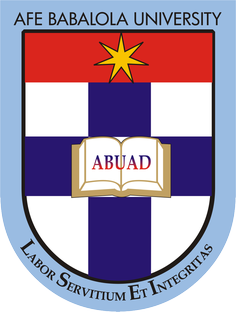 TERM PAPER ON SOIL PERMEABILITY AND CAPILLARITYBYEmenyonu clinton17/ENG03/021SUBMITTED TOENGR. EMEKAAFE BABALOLA UNIVERSITY, ADO-EKITI, EKITI STATE.IN PARTIAL COMPLETION OF THE CONTINUOUS ASSESSMENT (C.A) FOR SOIL MECHANICS (CVE 306) COURSE.April 14th, 2020CERTIFICATIONThis project is to certify that the work was carried out by EMENYONU CLINTON. of the Department of civil/ environmental Engineering with Matric number 17/Eng03/021 in partial completion of the continuous assessment (C.A) of the SOIL MECHANICS (CVE306) course under the supervision of Engr. Emeka, Afe Babalola University, Ado Ekiti. Nigeria during the 2019/20 academic session.Engr. EmekaLecturer-in-ChargeDEDICATIONThis presentation is dedicated to me, family and my lecturers who have imparted the knowledge of this course on me.ACKNOWLEDGEMENTMy gratitude and appreciation goes to God almighty who saw me through this period of time with his grace and kindness, Engr. Emeka  the lecturer in charge of the ENG 384 course.ABSTRACTReasearch on soil permeability where soil transmit water and air and soil capillarity determining the amount of water held by the soil.Soil water holding capacityBefore we discuss the capacity of soils to hold water, we must understand the concept of capillarity.CapillarityWater molecules behave in two ways:Cohesion Force: Because of cohesion forces, water molecules are attracted to one another. Cohesion causes water molecules to stick to one another and form water droplets.Adhesion Force: This force is responsible for the attraction between water and solid surfaces. For example, a drop of water can stick to a glass surface as the result of adhesion.Water also exhibits a property of surface tension:Water surfaces behave in an unusual way because of cohesion. Since water molecules are more attracted to other water molecules as opposed to air particles, water surfaces behave like expandable films. This phenomenon is what makes it possible for certain insects to walk along water surfaces.Capillary Action:Capillary action, also referred to as capillary motion or capillarity, is a combination of cohesion/adhesion and surface tension forces.Capillary action is demonstrated by the upward movement of water through a narrow tube against the force of gravity.Capillary action occurs when the adhesive intermolecular forces between a liquid, such as water, and the solid surface of the tube are stronger than the cohesive intermolecular forces between water molecules.As the result of capillarity, a concave meniscus (or curved, U-shaped surface) forms where the liquid is in contact with a vertical surface.Capillary rise is the height to which the water rises within the tube, and decreases as the width of the tube increases. Thus, the narrower the tube, the water will rise to a greater height.
Figure 3. Capillary rise in tubes of varied widths. This picture demonstrates the phenomenon of capillary rise. As you can see, the liquid rises to the greatest height in the narrowest tube (at far right), whereas capillary rise is lowest in the widest tube (at far left). Although easily demonstrated by simple experiments using tubes, capillary action occurs in soils. Smaller pores that exist in finely-textured soils have a greater capacity to hold and retain water than coarser soils with larger pores. 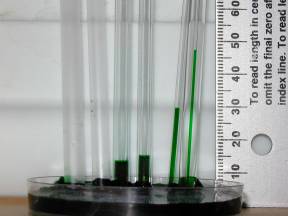 Capillary action is the same effect that causes porous materials, such as sponges, to soak up liquids.Capillarity is the primary force that enables the soil to retain water, as well as to regulate its movement.The phenomenon of capillarity also occurs in the soil. In the same way that water moves upwards through a tube against the force of gravity; water moves upwards through soil pores, or the spaces between soil particles.The height to which the water rises is dependent upon pore size. As a result, the smaller the soil pores, the higher the capillary rise.Finely-textured soils, like in Maui, typically have smaller pores than coarsely-textured soils. Therefore, finely-textured soils have a greater ability to hold and retain water in the soil in the inter-particle spaces. We refer to the pores between small clay particles as micropores. In contrast, the larger pore spacing between lager particles, such as sand, are called macropores.In addition to water retention, capillarity in soil also enables the upward and horizontal movement of water within the soil profile, as opposed to downward movement caused by gravity. This upward and horizontal movement occurs when lower soil layers have more moisture than the upper soil layers and is important because it may be absorbed by roots.
Figure 4. This picture shows how more water may be held between finer particles against the force of gravity, as compared to coarser particles. As a result, finer-textured soils have greater water holding capacities. 
Water holding capacity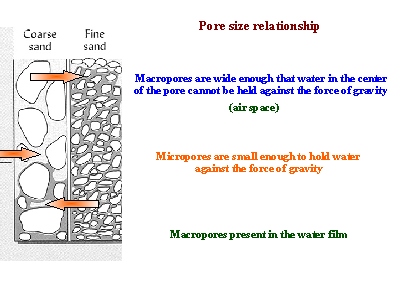 Since water is held within the pores of the soil, the water holding capacity depends on capillary action and the size of the pores that exist between soil particles. Sandy soils have large particles and large pores. However, large pores do not have a great ability to hold water. As a result, sandy soils drain excessively. On the other hand, clayey soils have small particles and small pores. Since small pores have a greater ability to hold water, clayey soils tend to have high water holding capacity.REFRENCEShttps://www.ctahr.hawaii.edu/mauisoil/a_comp03.aspx9. SOIL PERMEABILITY9.0 Why is it important to determine soil permeability?The dikes of the pond should be built with soil which will ensure a good water retention. Again, soil quality will have to be checked with this in mind.9.1 Which factors affect soil permeability?Many factors affect soil permeability. Sometimes they are extremely localized, such as cracks and holes, and it is difficult to calculate representative values of permeability from actual measurements. A goodstudy of soil profiles provides an essential check on such measurements. Observations on soil texture, structure, consistency, colour/mottling, layering, visible pores and depth to impermeable layers such as bedrock and claypan* form the basis for deciding if permeability measurements are likely to be representative.Note: you have already learned that soil is made up of a number of horizons, each of them usually having different physical and chemical properties. To determine the permeability of soil as a whole, each horizon should be studied separately.9.2 Soil permeability relates to soil texture and structureThe size of the soil pores is of great importance with regard to the rate of infiltration (movement of water into the soil) and to the rate of percolation (movement of water through the soil). Pore size and the number of pores closely relate to soil texture and structure, and also influence soil permeability.Permeability variation according to soil textureUsually, the finer the soil texture, the slower the permeability, as shown below:Permeability variation according to soil structureStructure may greatly modify the permeability rates shown above, as follows:For agriculture and conservation uses, soil permeability classes are based on permeability rates, and for civil engineering, soil permeability classes are based on the coefficient of permeability (see Tables 15 and 16).For fish culture, two methods are generally used to determine soil permeability. They are:The coefficient of permeability;The seepage rate.For the siting of ponds and the construction of dikes, the coefficient of permeability is generally used to qualify the suitability of a particular soil horizon:Dikes without any impermeable clay core may be built from soils having a coefficient of permeability less than
K = 1 x 10-4 m/s;Pond bottoms may be built into soils having a coefficient of permeability less than K = 5 x 10-6 m/s.For pond management, the seepage rate is generally used:In commercial pond culture, an average seepage rate of 1 to 2 cm/d is considered acceptable, but corrective measures should be taken to reduce soil permeability when higher values exist, particularly when they reach 10 cm/d or more.9.4 Measurement of soil permeability in the laboratoryWhen you take an undisturbed sample to a testing laboratory, to measure permeability, a column of soil is placed under specific conditions such as water saturation and constant head of water. The result will be given to you either as a permeability rate (see Table 15), or as a coefficient of permeability (see Table 16).9.5 Measurement of soil permeability in the fieldTo measure soil permeability in the field, you can use one of the following tests:The visual evaluation of the permeability rate of soil horizons;A simple field test for estimating soil permeability;A more precise field test measuring permeability rates.The visual evaluation of the permeability rate of soil horizonsThe permeability of individual soil horizons may be evaluated by the visual study of particular soil characteristics which have been shown by soil scientists to be closely related to permeability classes. The most significant factor in evaluating permeability is structure: its type, grade, and aggregation characteristics, such as the relationship between the length of horizontal and vertical axes of the aggregates and the direction and amount of overlap.Although neither soil texture nor colour mottling alone are reliable clues, these soil properties may help to estimate permeability when considered together with the structural characteristics. To evaluate visually the permeability of soil horizons:Examine a fresh soil profile in an open pit;Determine the soil horizons present;Using Table 17A, evaluate the permeability class to which each horizon belongs, carefully studying the structural characteristics of the soil;Confirm your results through the other soil properties shown in Table 17B;Ranges of permeability rates may then be found in Table 15.A simple field test for estimating soil permeabilityA more precise field test for measuring permeability ratesAt first, the water will seep down rather quickly, and you will have to refill as it disappears. When the pores of the soil are full of water, seepage will slow down. You are then ready to measure the permeability of the soil horizon at the bottom of the hole;If the permeability rate is faster than 5 mm/h, this may be owing to a strongly developed structure in the soil. In such cases, you try to reduce the permeability rate by destroying the structure, as follows:If this new permeability rate does not exceed 4 mm/h, you may consider this soil horizon as suitable for a pond bottom. However, the entire bottom of the pond will have to be puddled before filling it with water;If this new permeability rate exceeds 4 mm/h, this may be owing to the presence of a permeable soil horizon under the horizon you have tested. Such a permeable layer is often found between layers of soil which are semi- permeable or even impermeable;Note: when building your pond, you do not necessarily need to remove a shallow permeable layer if there is a deeper layer of soil which is not permeable and will serve to hold the water. You must, however, build the pond dikes down to the deeper non-permeable layer to form an enclosed basin and to avoid horizontal water seepage (see Section 9.0).9.6 Determining coefficients of permeabilityTo obtain a more accurate measurement of soil permeability, you can perform the following test in the field which will give you a value for the coefficient of permeability:Measure exactly the total depth of the hole (H) and its diameter (D). Express all measurements in metres (m): for exampleH = 1.15 m and D = 12 cm or 0.12 mFor each of the above two consecutive measurements of time/distance, calculate the coefficient of permeability K using the following formula:K= (D÷2) x In (h1÷ h2) / 2 (t2- t1)where (D ÷ 2) is the radius of the hole or half its diameter in metres; In refers to the Napierian or natural logarithm; 
h1 and h2 are the two consecutive depths of water in metres, h1 at the start and h2 at the end of the time interval; 
(t2 - t1 ) expresses the time interval between two consecutive measurements, in seconds;Note: the h-values may be readily calculated as the differences between the total depth of the hole H and the successive P values. Be careful to express all the measurements in metres and seconds so as to obtain K in m/s.Now compare your K values (in m/s) with those in Table 16.ExampleIf (D ÷ 2) = 0.12 m ÷ 2 = 0.06 m and H = 1.15 m, calculations of the various K values are made progressively according to the formula (see Table 18).Note: for obtaining the natural logarithm of (h1 ÷ h2), you will have to use either a logarithmic table or a pocket calculator.Remember that 10 - 6 = 0.000001 and 6.8 x 10-6 = 0.0000068, the negative exponent of 10 reflecting the decimal place to be given to the multiplicant.If you wish to compare a K value (m/s) with permeability rates (cm/day), multiply K by 8 640 000 or 864 x 104 such as for example:K = 1 x 10-5 m/s = 86.4 cm/day